Publicado en Barcelona el 19/03/2019 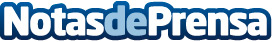 AleaSoft: El precio del mercado eléctrico subirá entre 2% y 5% por la vuelta del impuesto a la generaciónAleaSoft evalúa el impacto del fin de la suspensión del impuesto del 7% a la generación de electricidad sobre el precio del mercado ibérico de electricidad MIBELDatos de contacto:Alejandro DelgadoNota de prensa publicada en: https://www.notasdeprensa.es/aleasoft-el-precio-del-mercado-electrico_2 Categorias: Internacional Nacional Finanzas Sector Energético http://www.notasdeprensa.es